For Semester 5LIST OF TEXT BOOKFacultyEngineeringDate/Rev.21 June 2017/02/SuHStudy ProgramComputer ScienceAcademic Year2017-2018NoBook CoverSubjectBook TitleEditionAuthor(last name)PublisherISBNPrice(IDR)1English 5Handout_2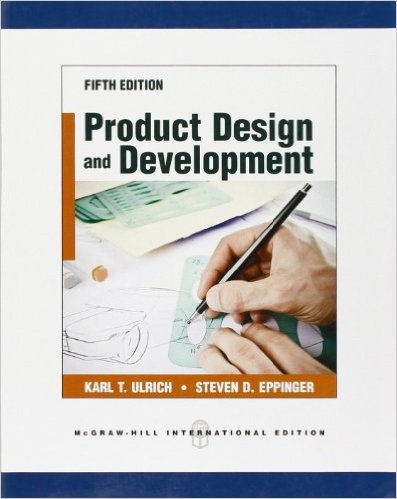 Innovation and Product DevelopmentProduct Design and Development5Karl T. Ulrich and Steven D. EppingerMcGraw-Hill 9780073404776_6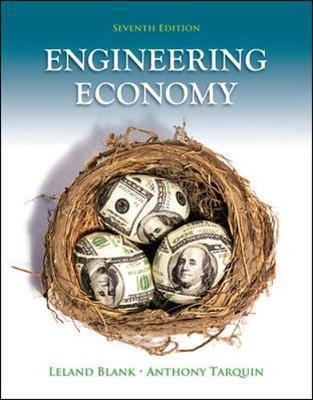 Engineering EconomyEngineering Economy16William G SullivanPearson9780073376301-3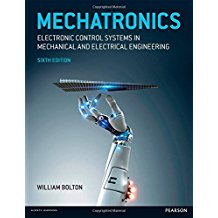 System Design 1Mechatronics: Electronic Control Systems in Mechanical and Electrical Engineerin6thW. BoltonPearson9781292076683-3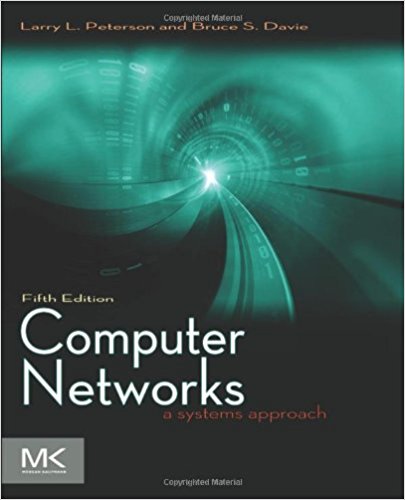 Networking 2Computer Neworks: A Systems Approach (The Morgan Kaufmann Series in Networking)5thLarry L. Peterson, Bruce S. DavieMorgan Kaufmann9780123850591-3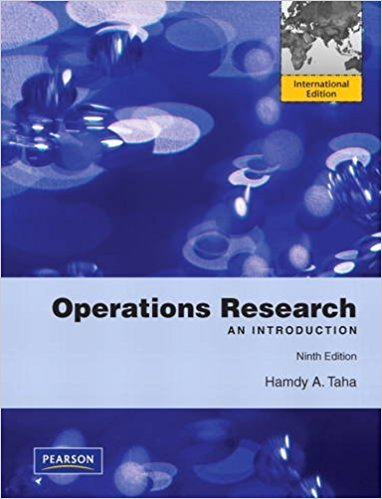 Operations ResearchOperations Research: An Introduction9Hamdy A. TahaPearson9780131391994-3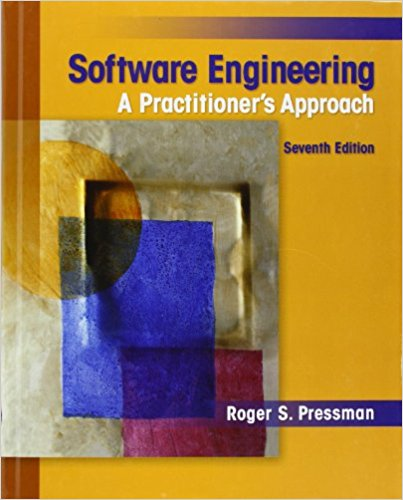 Software Engineering 2Software Engineering: A Practitioner's Approach7thRoger PressmanMcGraw-Hill9780073375977-3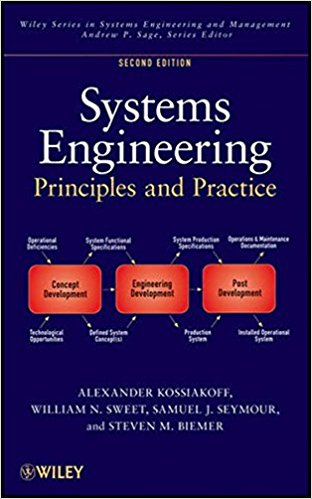 Computer Science and System Design 1Systems Engineering Principles and Practice2ndAlexander Kossiakoff, William N. Sweet, Samuel J. Seymour, Steven M. BiemerWiley9780470405482-3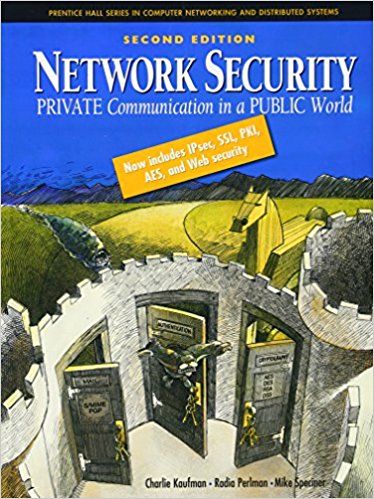 IT Security 2Network Security: Private Communication in a Public World2ndCharlie Kaufman, Radia Perlman, Mike SpecinerPrentice Hall9780130460196-4Ethics & Religious PhilosophyHandout-5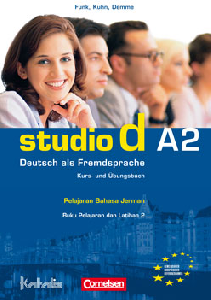 German Language 5Studio D A2: Deutsch als Fremdsprache NiemannKatalis9789798060670-Total Price (IDR)Total Price (IDR)Total Price (IDR)Total Price (IDR)Total Price (IDR)Total Price (IDR)Total Price (IDR)Total Price (IDR)-Proposed by:Prepare by:Checked by:Approved by:DateStudy ProgramLibraryFacultyRector